Уважаемые односельчане и гости нашего поселения! Злоумышленники и финансовые мошенники все чаще выбирают формат афиш и рекламных объявлений.Анонимные листовки с рекламой плотно вошли в нашу жизнь и «преследуют» жителей  повсюду: на остановках транспорта, рекламных стендах, щитах, столбах, во дворах и подъездах жилых домов. Размещение рекламных объявлений в местах, для этого не предназначенных – уже нарушение. Но гораздо опаснее, когда незаконная расклейка совмещается с информацией нелегальных услуг. Поверив такой рекламе, жтели могут стать жертвами финансовых мошенников. На территории Ростовской области часто можно увидеть анонимные листовки с предложением нелегальных финансовых услуг. Клиентов они завлекают лозунгами «кредит», «заем», «наличные», «деньги под материнский капитал» и многое другое…. Эксперты обращают внимание, что в большинстве случаев анонимные листовки распространяются нелегальными участниками финансового рынка - юридическими лицами или индивидуальными предпринимателями, не имеющими права на осуществление такой деятельности («частными инвесторами»).А это значит, что жители , пользуясь услугами данных фирм, могут быть вовлечены в нелегальные схемы и финансовые пирамиды, рискуют попасть в руки «черных кредиторов» или недобросовестных кредитных брокеров. Все это в итоге грозит серьезными финансовыми проблемами. 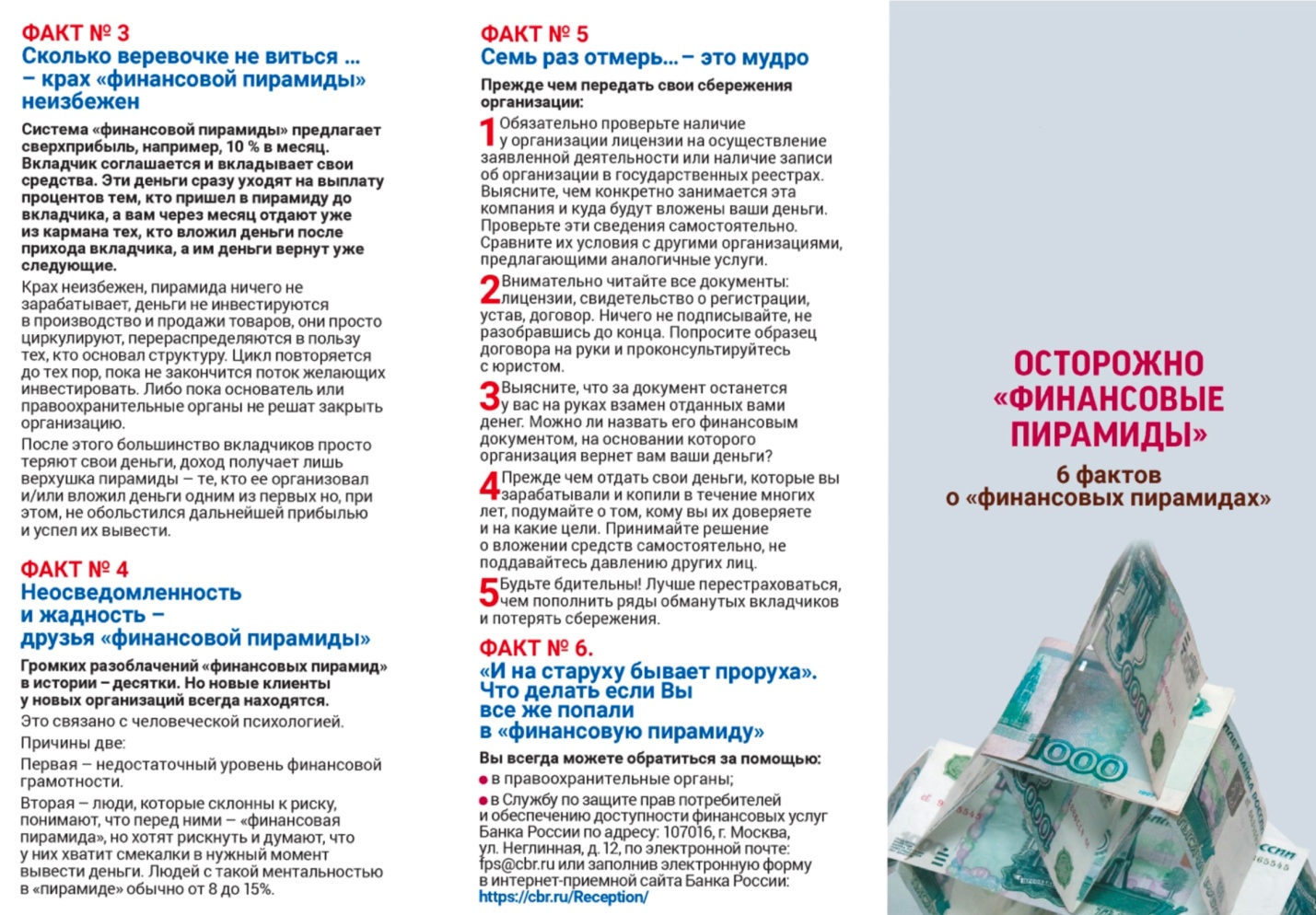 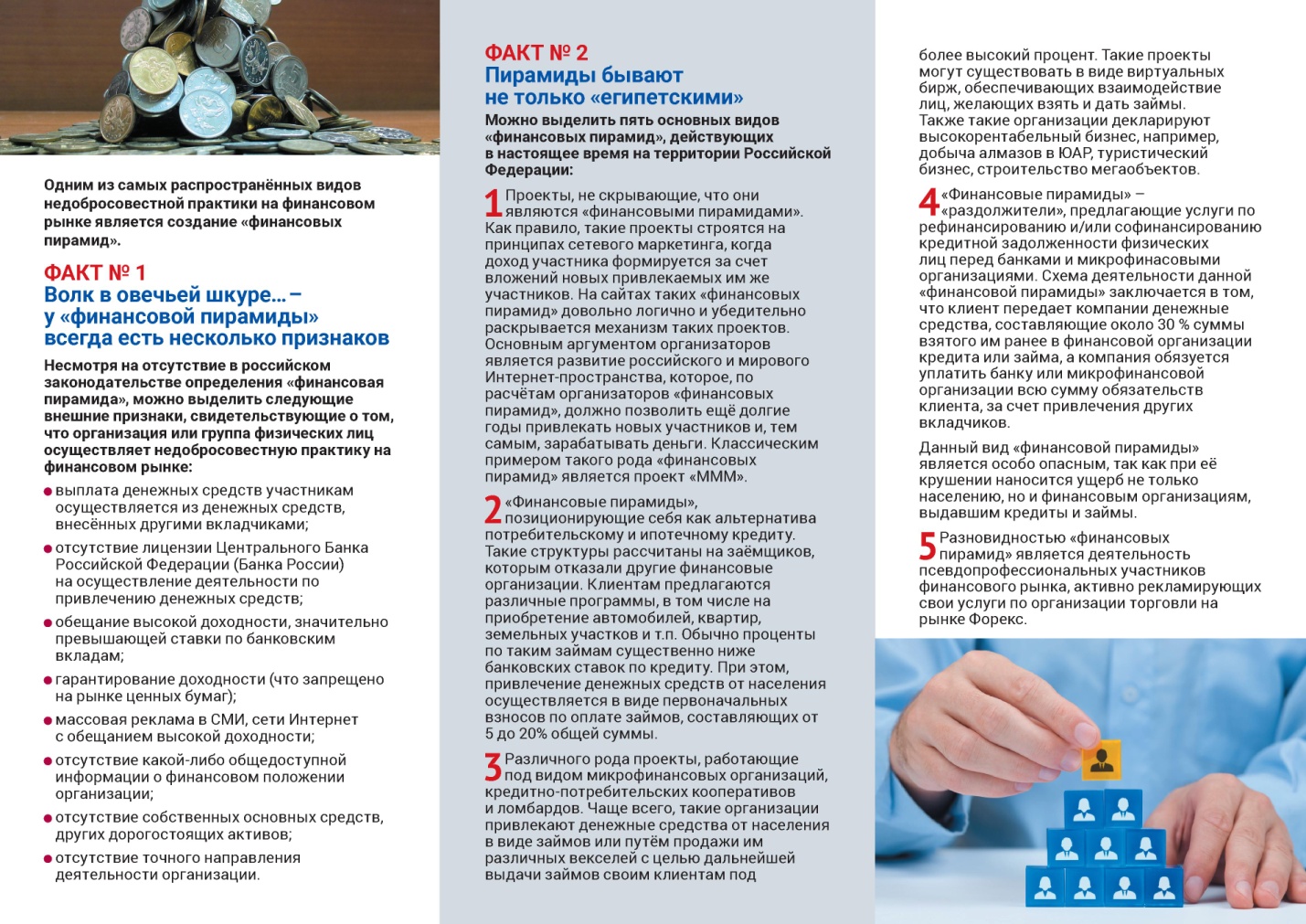 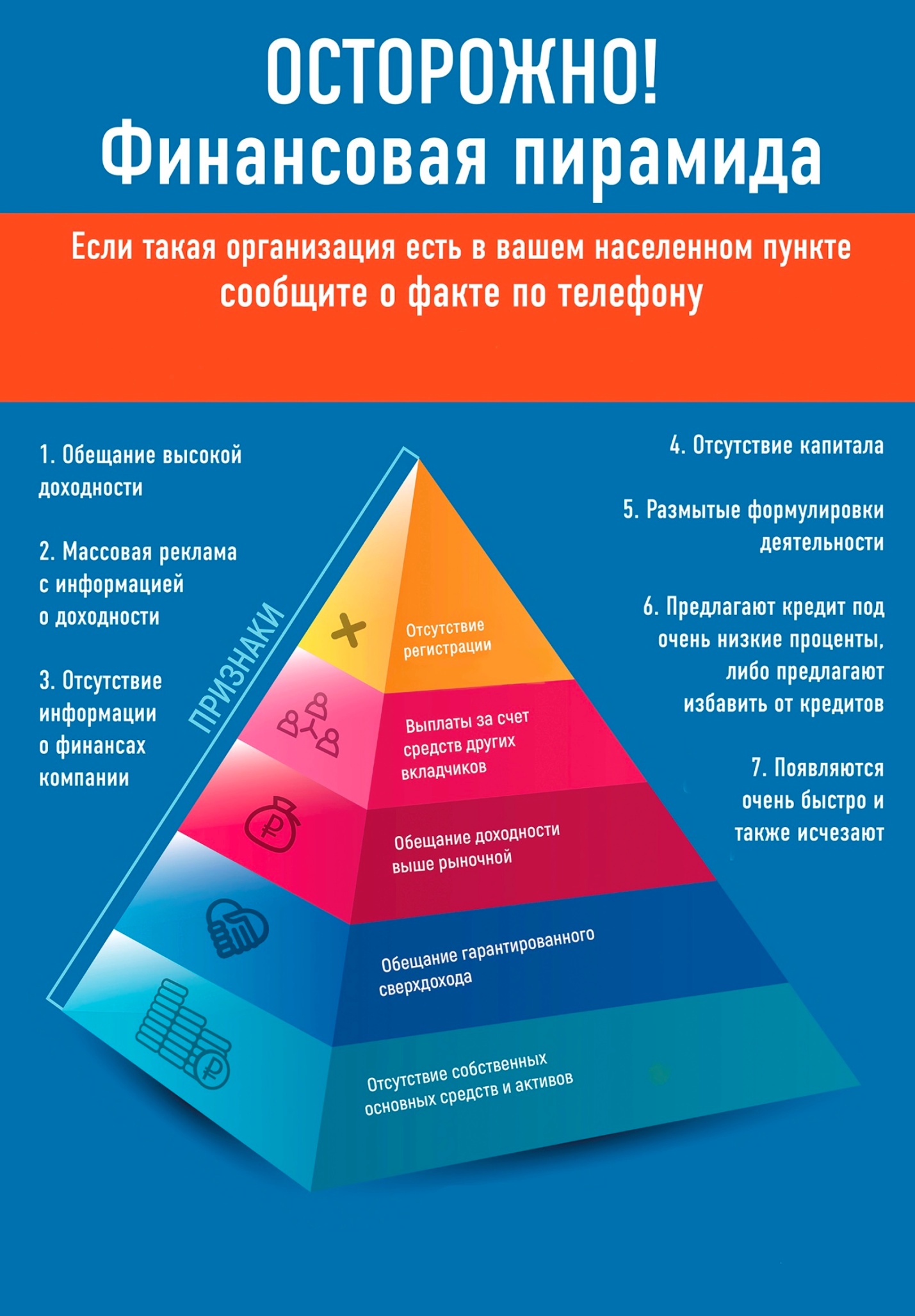 